OŠ Antona Globočnika Postojna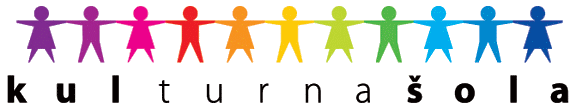 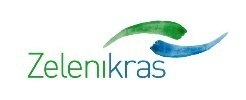 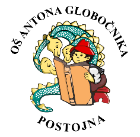 Cesta na Kremenco 26230 PostojnaTel: 05 7000 300, Fax: 05 7000 314http://www.osagpostojna.si/E-mail: os.antona-globocnika-po@guest.arnes.siPROGRAM DELA ŠOLSKEGA SKLADA ZAŠOLSKO LETO 2022/2023UVODLetni program dela Šolskega sklada (v nadaljevanju letni program dela) se pripravi skladno s 15. členom Pravilnika šolskega sklada OŠ Antona Globočnika Postojna (v nadaljevanju Pravilnik) z dne 16. 11. 2022. Letni program dela upravni odbor šolskega sklada potrdi na korespondenčni seji dne          2. 12. 2022. OSNOVNI PODATKI ŠOLSKEGA SKLADA Ime sklada je: ŠOLSKI SKLAD OSNOVNE ŠOLE ANTONA GLOBOČNIKA POSTOJNASedež sklada je: Cesta na Kremenco 2, 6230 Postojna.Številka transakcijskega računa šole: SI56 0129 4603 0675 497Sklic: SI00 290900Namen: Donacija za šolski skladV šolskem letu 2021/2022 je nastopil s štiriletnim mandatom upravni odbor v sestavi: predsednica šolskega sklada Ana Savić;predstavnici šole: Anja Batagelj Jurca, Greta Jadrič;predstavniki staršev: Tatjana Rant, Anka Sever, Jasmina Škoberne, Damjan DobraničNAMEN IN DEJAVNOST ŠOLSKEGA SKLADA Namen šolskega sklada je: pomoč učencem, ki izhajajo iz družin z materialno stisko, pri zagotavljanju udeležbe v okviru razširjenega dela programa osnovne šole, ki je plačljiva (dnevi dejavnosti, tabori, šole v naravi, kulturne prireditve, šolske potrebščine ipd.),financiranje dejavnosti in potreb šole, ki se ne financirajo iz javnih sredstev,financiranje nakupa nadstandardne opreme za šolo in zagotavljanje sredstev za zviševanje standarda pouka,za nadstandardne programe šole in raziskovalno dejavnost (za nadarjene učence). Dejavnost sklada je pridobivanje sredstev iz: prispevkov staršev, donacij fizičnih in pravnih oseb (tudi donacije iz namenitve dela dohodnine – priloga 5: Zahteva za namenitev dela dohodnine),zapuščindrugih virov.     Kriteriji za porabo sredstev šolskega sklada:  30 % sredstev se nameni za sofinanciranje dejavnosti otrok socialno šibkih družin;((so)financiranje šol v naravi in drugih dejavnosti, obiskov in udeležbe na raznih prireditvah, prevozov…),20 % sredstev se nameni financiranju dejavnosti in potreb šole, ki se ne financirajo iz javnih sredstev,10% sredstev se nameni za nadarjene učence (ekskurzije, različni projekti,…), 40% sredstev pa se nameni za nadstandard (dopolnjevanje učil in učnih pripomočkov, posodabljanje elektronske opremljenosti in druge stvari, ki zvišujejo standard šoli).  PROGRAM DELA ZA ŠOLSKO LETO 2022/20234.1.  PRIDOBIVANJE SREDSTEV ŠOLSKEGA SKLADA  V skladu s 5. členom Pravilnika bo sklad zbiral sredstva iz sledečih virov: prispevki staršev (priloga 1: Obvestilo za starše), donacije in sponzorstva (priloga 2: Prošnja za prispevek v šolski sklad) , 4.2. PORABA SREDSTEV V skladu z 10. členom Pravilnika bo sklad v šolskem letu 2022/2023 porabil sredstva za naslednje namene: POMOČ SOCIALNO ŠIBKIM : Na podlagi prošnje staršev ali na pobudo svetovalne službe se socialno šibkim učencem dodelijo sredstva za: (so)financiranje udeležbe v šoli v naravi in raznih dni dejavnosti, ekskurzij,     taborov, izletov, tečajev, prireditev),nakup delovnih zvezkov in drugih učnih gradiv in pripomočkov, finančno pomoč ob izrednih socialno – zdravstvenih okoliščinah in dogodkih v družini učenca, Upravičenci do sredstev sklada namenjenim kot pomoč socialno šibkim so: učenci iz družin, ki jim je priznana pravica do subvencije za malico v najvišjem deležu od cene malice do največ tretjega dohodkovnega razreda po zakonu, ki ureja uveljavljanje pravic iz javnih sredstev.Starši oddajo vlogo (priloga 3: Vloga za pomoč pri plačilu obveznosti iz sredstev šolskega sklada) v tajništvo šole ali pošljejo o pošti.Obvezne priloge k vlogi za starše/skrbnike učencev zavoda so:veljavna odločba o otroškem dodatku,veljavna odločba o prejemanju denarne socialne pomoči, dokazilo o brezposelnosti, ustrezna dokazila glede specifike v družini. Dodatni pogoji za dodelitev sredstev (preveri svetovalna delavka): učenec ima poravnane vse finančne obveznosti do šole.KRITERIJI ZA DODELITEV SREDSTEVUpravni odbor šolskega sklada pri dodelitvi sredstev za pomoč pri plačilu obveznosti iz sredstev šolskega sklada upošteva naslednje kriterije: višina otroškega dodatka, prejemanje denarne socialne pomočí, brezposelnost staršev, enostarševska družina, število otrok v družini, specifika v družini (bolezni, nesreče, trenutna materialna stiska, dolgotrajna bolniška, invalidnost). Pri odločanju o dodelitvi sredstev za pomoč pri plačilu obveznosti iz sredstev šolskega sklada se upoštevajo podrobnejši kriteriji, ki se pretvorijo v točke v skladu s tabelo (priloga 4: Kriteriji in predpisani način točkovanja). Večje število točk pomeni večjo upravičenost do plačila obveznosti.Kriterije in način točkovanja sprejeme in potrdi upravni odbor ob pričetku vsakega šolskega leta, z veljavnostjo 1 leta.Točke za vsakega vlagatelja se seštejejo in razvrstijo v padajočo lestvico. Upravni odbor razpoložljiva sredstva razdeli tako, da najbolj socialno ogroženim vlagateljem dodeli najvišjo upravičenost do plačila obveznosti, za ostale pa po potrebi in v okviru razpoložljivih sredstev odloči o nižji upravičenosti (določi delež), tako da upošteva:	upravičenci do 25% plačila obveznosti morajo izkazati slabši socialni položaj družine v višini do 11 doseženih točk,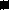 upravičenci do 50% plačila obveznosti morajo izkazati slabši socialni položaj družine v višini vsaj 12 do 15 doseženih točk,upravičenci do 100% plačila obveznosti morajo izkazati slabši socialni položaj družine v višini vsaj 16 doseženih točk.Upravni odbor si glede na število vlog in razpoložljiva sredstva za posamezno šolsko leto pridružuje pravico prilagoditi potrebno število točk.FINANCIRANJE DEJAVNOSTI IN POTREB ŠOLE, KI SE NE FINANCIRAJO IZ JAVNIH SREDSTEVNa podlagi prošnje učiteljev (priloga 6: Vloga za dodelitev sredstev iz šolskega sklada) se bodo (so)financirale sledeče dejavnosti, ki niso sestavina izobraževalnega programa in se ne financirajo iz javnih sredstev: (so)financiranje različnih prevozovFINANCIRANJE NAKUPA NADSTANDARDNE OPREME ZA ŠOLO IN ZAGOTAVLJANJE SREDSTEV ZA ZVIŠEVANJE STANDARDA POUKA(So)financiranje nakupa opreme in učnih pripomočkov, s katerimi se zvišuje standard pouka – predloge podajo posamezni aktivi. FINANCIRANJE  NADSTANDARDNIH PROGRAMOV ŠOLE IN RAZISKOVALNE DEJAVNOSTI (POMOČ NADARJENIM UČENCEM)(So)financiranje pri različnih tekmovanjih ali raziskovalnih projektih po potrebi.PROMOCIJA SKLADA Za promocijo sklada so predvidene naslednje aktivnosti: Pošiljanje prošenj potencialnim donatorjem (priloga 2: Prošnja za prispevek v šolski sklad), obveščanje staršev o aktivnostih sklada. PRILOGA 1: Obvestilo za staršeOŠ Antona Globočnika PostojnaCesta na Kremenco 26230 PostojnaTel: 05 7000 300, Fax: 05 7000 314http://www.osagpostojna.si/E-mail: os.antona-globocnika-po@guest.arnes.siSpoštovani starši!Na naši šoli deluje Šolski sklad, ki pridobiva sredstva iz prispevkov staršev in donacij. Namenjal pa jih bo predvsem za: pomoč učencem, ki izhajajo iz družin z materialno stisko, pri zagotavljanju udeležbe v okviru razširjenega dela programa osnovne šole, ki je plačljiva (dnevi dejavnosti, tabori, šole v naravi, kulturne prireditve, šolske potrebščine ipd.),financiranje dejavnosti in potreb šole, ki se ne financirajo iz javnih sredstev,financiranje nakupa nadstandardne opreme za šolo in zagotavljanje sredstev za zviševanje standarda pouka, za nadstandardne programe šole in raziskovalno dejavnost (za nadarjene učence). V mesecu februarju boste prejeli položnico za prispevek v Šolski sklad. Znesek, ki bo na položnici, je priporočen (15€) in ni dokončen. Prispevate lahko znesek po svojih zmožnostih.Z letošnjim letom lahko v šolski sklad namenite tudi svojo donacijo od dohodnine. Uvrščeni smo namreč na seznam upravičencev do donacij iz naslova dohodnine v skladu z zakonom, ki ureja dohodnino in sicer do največ 0,3 % za posamezno koledarsko leto.Če se odločite, da nam namenite svojo donacijo od dohodnine, lahko izpolnite priložen obrazec in ga oddate osebno ali po pošti pri pristojnem finančnem uradu ali ga vaš otrok prinese v tajništvo šole. Na obrazcu so že izpolnjeni podatki naše šole, Vi samo vpišete svoje podatke ter kakšen procent donacije nam namenjate (0,1 %, 0,2 % ali 0,3 %). Donacijo lahko uredite tudi elektronsko preko storitev elektronskega poslovanja FURS eDavki. Povezava do eDavkov in do novega obrazca z navodili: eDavki - Namenitev dela dohodnine za donacije (durs.si)Sredstva šolskega sklada so strogo namenska in se lahko uporabijo izključno za realizacijo sprejetega programa dela, o katerem na razne pobude odločajo člani upravnega odbora šolskega sklada (člani so zaposleni na šoli in starši). Predloge za porabo sredstev iz šolskega sklada nam lahko sporočite tudi starši, tako da jih posredujete svojim predstavnikom staršev v razredu.Ker je finančna stiska v današnjem času velika, smo veseli vseh prispevkov, s katerimi lahko pomagamo staršem pri poravnavi obveznosti iz razširjenega programa šole (ekskurzije, tabori, šole v naravi, kulturne prireditve, šolske potrebščine…) in dvigovanju standarda  pouka tudi s pomočjo materialnih sredstev. Da bi bilo teh sredstev v šolskem skladu na voljo čim več, smo se odločili, da se obrnemo na različna podjetja po Sloveniji in jim pošljemo prošnje za prispevek. Prosimo tudi vas, da nam, kolikor je v vaši moči, pomagate poiskati donatorje in jim posredujete naš dopis, ki vam ga prilagamo.V našem imenu in v imenu otrok, ki bodo vaše pomoči deležni, se vam že vnaprej najlepše zahvaljujemo in vas lepo pozdravljamo.                                                             Ravnateljica: Darija Košir                                                                          Predsednica šolskega sklada: Ana SavićPRILOGA 2: Prošnja za prispevek v šolski sklad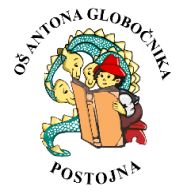 ŠOLSKI SKLAD OŠ ANTONA GLOBOČNIKA POSTOJNACesta na Kremenco 2 6230 PostojnaPostojna, 16. 11. 2022 Zadeva: PROŠNJA ZA PRISPEVEK V ŠOLSKI SKLADSpoštovani,Na naši šoli že vrsto let deluje Šolski sklad, ki je bil ustanovljen za pridobivanje sredstev iz različnih virov z namenom financiranja šolskih dejavnosti ter nakup opreme in učnih pripomočkov, ki se ne financirajo iz javnih sredstev ter za pomoč socialno šibkejšim učencem pri plačilu stroškov šolskih dejavnosti (šola v naravi, tabori in druge oblike vzgojno izobraževalnega dela).Na Vas se obračamo s prošnjo za donacijo sredstev v Šolski sklad OŠ Antona Globočnika Postojna. Veseli pa bi bili tudi daril, ki jih lahko uporabimo za dejavnosti na šoli.Pravne osebe lahko uveljavljate zmanjšanje davčne osnove v višini do 0,3 % obdavčenega prihodka kot olajšavo za donacije, kamor sodi tudi nakazilo sredstev za vzgojno-izobraževalne ustanove in v njihovem okviru v Šolski sklad. Veseli bomo vsakega vašega prispevka.Prosimo vas, da nam pomagate pri uresničitvi naših ciljev, saj je zbran denar v celoti namenjen otrokom Osnovne šole Antona Globočnika Postojna.Sredstva lahko nakažete na TRR: SI56 0129 4603 0675 497, sklic SI00 290900. Dodatne informacije dobite na telefonski številki: 068 646 703 ali na elektronskem naslovu: ana.savic@osagpostojna.si.V našem imenu in v imenu učencev, ki bodo vaše pomoči deležni, se vam vnaprej najlepše zahvaljujemo in vas lepo pozdravljamo.Predsednica UO šolskega sklada:                                                                        Ravnateljica                 Ana Savić                                                                                                 Darija KoširPRILOGA 3: Vloga za pomoč pri plačilu obveznosti iz sredstev šolskega skladaOŠ Antona Globočnika PostojnaCesta na Kremenco 26230 PostojnaTel: 05 7000 300, Fax: 05 7000 314http://www.osagpostojna.si/E-mail: os.antona-globocnika-po@guest.arnes.siVLOGA ZA POMOČ PRI PLAČILU OBVEZNOSTI IZ SREDSTEV ŠOLSKEGA SKLADA Oče/mati/skrbnik ___________________________________ prosim, da za mojega                                                                                 Ime in priimek - tiskano otroka______________________________________ iz________ razreda  s sredstvi                                           Ime in priimek – tiskano                    Šolskega sklada OŠ Antona Globočnika Postojna omogočite (IZPOLNITE USTREZNO) celotno plačilo stroška  _____________________________________________   v znesku _______€.             namen  (šola v naravi, tečaj, ekskurzija, ogled predstave...) delno plačilo stroška  _____________________________________________  v znesku _______€.             namen (šola v naravi, tečaj, ekskurzija, ogled predstave...)  Razlogi za vlogo (OZNAČITE  S KRIŽCEM /X/  V ZADNJI RUBRIKI):  OBVEZNE PRILOGE (na vpogled): veljavna odločba o otroškem dodatku veljavna odločba o prejemanju denarne socialne pomoči dokazilo o brezposelnosti ustrezna dokazila glede specifike v družini DATUM:___________________ 	PODPIS:_______________________________     Osebni podatki se bodo obdelali skladno z določili Zakona o varstvu osebnih podatkov, Splošne Uredbe o varstvu podatkov ter skladno z določili Pravilnika o zbiranju, obdelavi in zavarovanju osebnih podatkov, ki velja v zavodu. Osebne podatke bomo obdelali izključno za namen odločanja o dodelitvi sredstev iz sklada in jih bomo hranili skladno z veljavno-pravno zakonodajo oz. dokler bo trajal namen obdelave.PRILOGA 4: Kriteriji in predpisani način točkovanjaKRITERIJI IN PREDPISANI NAČIN TOČKOVANJAPRILOGA 5: Zahteva za namenitev dela dohodninePODATKI O DAVČNEM ZAVEZANCU: (ime in priimek davčnega zavezanca) (podatki o bivališču: naselje, ulica, hišna številka) (poštna številka, ime pošte) Davčna številka (pristojni finančni urad) ZAHTEVA za namenitev dela dohodnine za donacije V/Na , dne  	                                                                                        podpis zavezanca/ke PRILOGA 6: Vloga za dodelitev sredstev iz šolskega sklada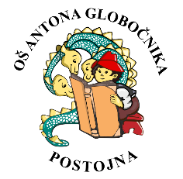 OŠ Antona Globočnika PostojnaCesta na Kremenco 26230 PostojnaTel: 05 7000 300, Fax: 05 7000 314http://www.osagpostojna.si/E-mail: os.antona-globocnika-po@guest.arnes.siVlogo je potrebno vložiti vsaj 14 dni pred pričetkom dejavnosti oziroma datuma prevoza,  vlogo za nakup nadstandardne opreme se lahko vloži kadarkoli v šolskem letu.              VLOGA ZA DODELITEV SREDSTEV IZ ŠOLSKEGA SKLADAIme in priimek vlagatelja/ice:  _______________________________________________ Ustrezno obkroži in izpolni. a)  Dejavnost iz obveznega ali nadstandardnega programa OŠ Antona Globočnika Postojna  ____________________________________________________________________                                   (ime dejavnosti, kraj in datum izvedbe) b)  Prevoz na dejavnost iz obveznega ali nadstandardnega programa OŠ Antona Globočnika Postojna__________________________________________________________________________________________________________________________________________                (stroški prevoza, prevoznik, relacija in druge pomembne okoliščine)  c)Nakup nadstandardne opreme  ____________________________________________________________________(vrsta nadstandardne opreme in predvideni stroški le-te, priložen tudi predračun)Strinjam se, da šola uporabi podatke  za namen dodelitve sredstev iz šolskega sklada in jih hrani v skladu s Pravilnikom o zbiranju in varstvu osebnih podatkov na področju osnovnošolskega izobraževanja. Kraj in datum: ______________________________________            Podpis vlagatelja/ice:_________________________________ KRITERIJ LESTVICA ŠTEVILO TOČK OZNAČITE(X)Prejemanje denarne socialne pomoči DA 2 Višina otroškega dodatka(dohodkovni razredi se nanašajo na otroški dodatek in so opredeljeni v 22. členu Zakona o uveljavljanju pravic iz javnih sredstev) 1. skupina 8 Višina otroškega dodatka(dohodkovni razredi se nanašajo na otroški dodatek in so opredeljeni v 22. členu Zakona o uveljavljanju pravic iz javnih sredstev) 2. skupina6 Višina otroškega dodatka(dohodkovni razredi se nanašajo na otroški dodatek in so opredeljeni v 22. členu Zakona o uveljavljanju pravic iz javnih sredstev) 3. skupina4 Višina otroškega dodatka(dohodkovni razredi se nanašajo na otroški dodatek in so opredeljeni v 22. členu Zakona o uveljavljanju pravic iz javnih sredstev) 4. skupina2 Brezposelnost staršev obeh staršev 4 Brezposelnost staršev enega starša  2 Število otrok v družini 1 1 Število otrok v družini 2 2 Število otrok v družini 3 in več  3 ali več Enostarševska družina DA 2 Specifika v družini bolezni1 Specifika v družini nesreče2Specifika v družini trenutna materialna stiska3Specifika v družini dolgotrajna bolniška4Specifika v družini invalidnost5KRITERIJLESTVICAŠTEVILO  TOČKOZNAČITE(X)Prejemanje denarne socialne pomočiDA2Višina otroškega dodatka (dohodkovni razredi se nanašajo na otroški dodatek in so opredeljeni v 22. členu Zakona o uveljavljanju pravic iz javnih sredstev)1. skupina8Višina otroškega dodatka (dohodkovni razredi se nanašajo na otroški dodatek in so opredeljeni v 22. členu Zakona o uveljavljanju pravic iz javnih sredstev)2. skupina6Višina otroškega dodatka (dohodkovni razredi se nanašajo na otroški dodatek in so opredeljeni v 22. členu Zakona o uveljavljanju pravic iz javnih sredstev)3. skupina4Višina otroškega dodatka (dohodkovni razredi se nanašajo na otroški dodatek in so opredeljeni v 22. členu Zakona o uveljavljanju pravic iz javnih sredstev)4. skupina2Brezposelnost starševobeh staršev4Brezposelnost starševenega starša2Število otrok v družini11Število otrok v družini22Število otrok v družini3 ali več3 ali večEnostarševska družinaDA2Specifika v družinibolezni1Specifika v družininesreče2Specifika v družinitrenutna materialna stiska3Specifika v družinidolgotrajna bolniška4Specifika v družiniinvalidnost5Ime oziroma naziv upravičenca Davčna številka upravičenca Davčna številka upravičenca Davčna številka upravičenca Davčna številka upravičenca Davčna številka upravičenca Davčna številka upravičenca Davčna številka upravičenca Davčna številka upravičenca Odstotek (%)  OŠ ANTONA GLOBOČNIKA  POSTOJNA44 4 3 9 4 0 7 